       ?АРАР			    		                    	    РЕШЕНИЕ              05 июнь 2017 й.                          № 115                        от 05 июня 2017 г.О проведении публичных слушаний по проекту решения «Об утверждении Правил землепользования и застройки территории сельского поселения Малоустьикинский сельсовет муниципального района Мечетлинский район Республики Башкортостан»В соответствии с пунктом 2 части 3 статьи 28 Федерального закона от 06.10.2003 г. № 131-ФЗ «Об общих принципах организации местного самоуправления», пунктом 3 статьи 11 Устава сельского поселения Малоустьикинский сельсовет муниципального района Мечетлинский район Республики Башкортостан, Совет сельского поселения Малоустьикинский сельсовет муниципального района Мечетлинский район Республики Башкортостан р е ш и л:Провести публичные слушания по проекту решения «Об утверждении Правил землепользования и застройки территории сельского поселения Малоустьикинский сельсовет муниципального района Мечетлинский район Республики Башкортостан» 16 июня 2017 года в 15 часов в здании Администрации сельского поселения Малоустьикинский сельсовет.Подготовку и проведение публичных слушаний поручить постоянной комиссии Совета сельского поселения по развитию предпринимательства, земельным вопросам, благоустройству и экологии.Срок подачи письменных предложений по проекту решения «О внесении изменений в Правила землепользования и застройки территории сельского поселения Малоустьикинский сельсовет муниципального района Мечетлинский район Республики Башкортостан»» до 16 июня 2017 года.Администрации сельсовета оповестить население о проведении публичных слушаний, проект решения обнародовать в здании администрации сельского поселения и на официальном сайте сельского поселения в сети Интернет.Заместитель председателяСовета сельского поселения Малоустьикинский сельсовет муниципального района Мечетлинский районРеспублики Башкортостан			              			А.Н. Рамазановас. МалоустьикинскоеБАШ?ОРТОСТАН РЕСПУБЛИКА№ЫМ»СЕТЛЕ РАЙОНЫМУНИЦИПАЛЬ РАЙОНЫНЫ*Б»Л»К»Й УСТИКИН АУЫЛСОВЕТЫ АУЫЛ БИЛ»М»№ЕХАКИМИ»ТЕ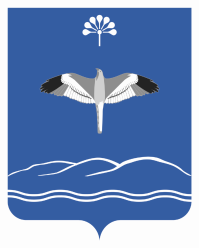 РЕСПУБЛИКА БАШКОРТОСТАНСОВЕТСЕЛЬСКОГО ПОСЕЛЕНИЯМАЛОУСТЬИКИНСКИЙ СЕЛЬСОВЕТМУНИЦИПАЛЬНОГО РАЙОНАМЕЧЕТЛИНСКИЙ РАЙОН